1. Wymagania procesuPrzedmiot zamówieniaPrzedmiotem zamówienia  jest dostawa, montaż i uruchomienie 2 zestawów kamer zewnętrzych 4G (LTE) zasilanych panelem solarnym przy zbiorniku wodnym Mała Kajka zlokalizowanym na terenie ogródków działkowych ROD przy ul.Wrzesińskiej 11 w Poznaniu.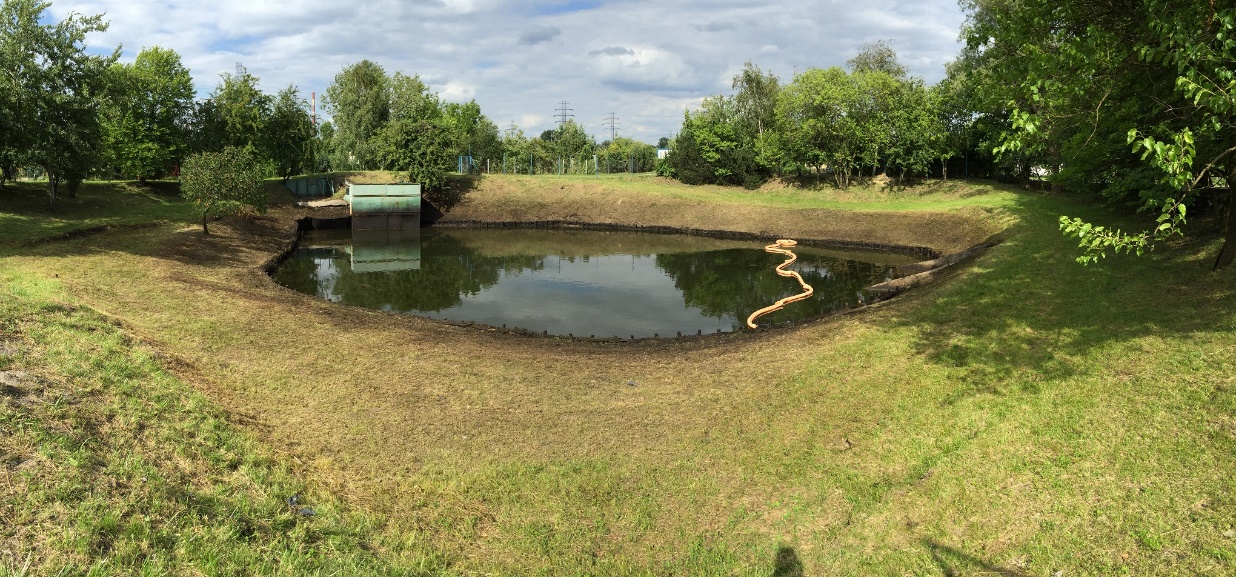 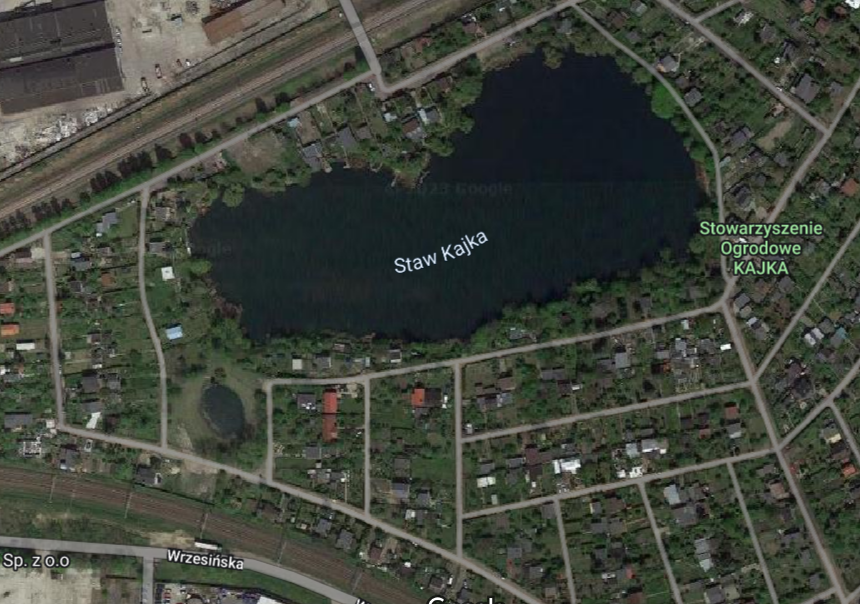 Kamery powinny być zamonotowane na słupach osadzonych na fundamentach  i posiadać następujące wymagania techniczne:- rozdzielczość: min 4 Mpx- kąt widzenia:  szerokokątny, min 1020- system monitoringu powinien być wyposażony w rejestrator z pamiecią min 1T- możliwość odczytu obrazu online- klasa szczelności IP67- widzenie w nocy i możliwość wykorzystania podczerwieni2. Termin realizacji i wizji lokalnejMożliwośc wyjaśnienia wymagań technicznych na wizji lokalnejDostawa urządzenia do 31.11.2023rTermin wysłania ofert do 10.10.2023r3. Odbiór instalacji/urządzeniaNa podstawie protokołu odbioru z kartą gwarancyjną.4. Serwis i gwarancjaWykonawca zobowiązany jest udzielić 24 miesięcy gwarancji.6. Środowisko, Zdrowie i BezpieczeństwoInstalacja musi być wykonana zgodnie z warunkami BHP obowiązującymi w SKF POLSKA S.A. Procedury w tym zakresie dostępne są do wglądu w SKF Polska S. A.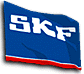 Specyfikacja technicznaTytuł: Montaż 2 zestawów kamer zewnętrzych 4G (LTE) zasilanych panelem solarnym Zakład:SKF Polska S.AProjekt ID:Kanał:Tech. Spec. ID:18-09-2023Lider projektu:Maciej MigowskiWydanie:1Autorzy:Maciej Migowski, Tomasz WalczakLast Edited:Telefon:+48  785 050 646Status:Fax:-Grupa towarowa:Adres:61-022 Poznań,Nieszawska 15, Polska            IRE Numer:Emailmaciej.migowski@skf.com